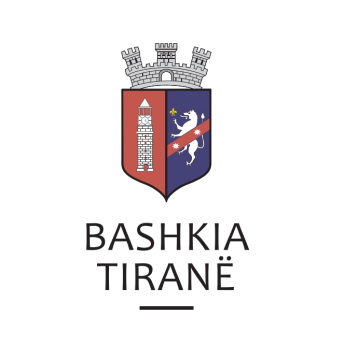      R  E  P U  B  L  I  K  A    E   S  H  Q  I  P  Ë  R  I  S  Ë
  BASHKIA TIRANË
DREJTORIA E PËRGJITHSHME PËR MARRËDHËNIET ME PUBLIKUN DHE JASHTË
DREJTORIA E KOMUNIKIMIT ME QYTETARËTLënda: Kërkesë për shpallje nga Gjykata e Rrethit Gjyqësor Tiranë, për z. Mehmet Hysni Pillati.Pranë Bashkisë Tiranë ka ardhur kërkesa për shpallje nga Gjykata e Rrethit Gjyqësor Tiranë, me nr. 13041/2902 regj. them., datë 16.09.2019, protokolluar në Bashkinë Tiranë me nr. 35061 prot., datë 20.09.2019.Ju sqarojmë se kjo gjykatë dërgon shpallje se është zhvilluar gjykimi i çështjes civile që i përket:Paditës:        Hekuran SulillariTë paditur:   Gëzim Hoxhallari, Sanije Bixhaku(Hoxhallari), Haxhi Pillati, Iledin Pillati,                      Kace Mukallari (Pillati), Mehmet Pillati, Iledin Pillati.Objekti:        Njohje e paditësit pronar me parashkrim fitues me titull, etj.Data dhe ora e seancës:  24.10. 2019, ora 10:30Drejtoria e Komunikimit me Qytetarët ka bërë të mundur afishimin e shpalljes për z. Mehmet Hysni Pillati, në tabelën e shpalljeve të Sektorit të Informimit dhe Shërbimeve për Qytetarët pranë Bashkisë Tiranë.     R  E  P U  B  L  I  K  A    E   S  H  Q  I  P  Ë  R  I  S  Ë
  BASHKIA TIRANË
DREJTORIA E PËRGJITHSHME PËR MARRËDHËNIET ME PUBLIKUN DHE JASHTË
DREJTORIA E KOMUNIKIMIT ME QYTETARËTLënda: Kërkesë për shpallje nga Gjykata e Rrethit Gjyqësor Tiranë, për z. Iledin Hysni Pillati.Pranë Bashkisë Tiranë ka ardhur kërkesa për shpallje nga Gjykata e Rrethit Gjyqësor Tiranë, me nr. 13041/2902 regj. them., datë 16.09.2019, protokolluar në Bashkinë Tiranë me nr. 35062 prot., datë 20.09.2019.Ju sqarojmë se kjo gjykatë dërgon shpallje se është zhvilluar gjykimi i çështjes civile që i përket:Paditës:        Hekuran SulillariTë paditur:   Gëzim Hoxhallari, Sanije Bixhaku(Hoxhallari), Haxhi Pillati, Iledin Pillati,                      Kace Mukallari (Pillati), Mehmet Pillati, Iledin Pillati.Objekti:        Njohje e paditësit pronar me parashkrim fitues me titull, etj.Data dhe ora e seancës:  24.10. 2019, ora 10:30Drejtoria e Komunikimit me Qytetarët ka bërë të mundur afishimin e shpalljes për z. Iledin Hysni Pillati, në tabelën e shpalljeve të Sektorit të Informimit dhe Shërbimeve për Qytetarët pranë Bashkisë Tiranë.     R  E  P U  B  L  I  K  A    E   S  H  Q  I  P  Ë  R  I  S  Ë
  BASHKIA TIRANË
DREJTORIA E PËRGJITHSHME PËR MARRËDHËNIET ME PUBLIKUN DHE JASHTË
DREJTORIA E KOMUNIKIMIT ME QYTETARËTLënda: Kërkesë për shpallje nga Gjykata e Rrethit Gjyqësor Tiranë, për z. Gezim Selami Hoxhallari.Pranë Bashkisë Tiranë ka ardhur kërkesa për shpallje nga Gjykata e Rrethit Gjyqësor Tiranë, me nr. 13041/2902 regj. them., datë 16.09.2019, protokolluar në Bashkinë Tiranë me nr. 35063 prot., datë 20.09.2019.Ju sqarojmë se kjo gjykatë dërgon shpallje se është zhvilluar gjykimi i çështjes civile që i përket:Paditës:        Hekuran SulillariTë paditur:   Gëzim Hoxhallari, Sanije Bixhaku(Hoxhallari), Haxhi Pillati, Iledin Pillati,                      Kace Mukallari (Pillati), Mehmet Pillati, Iledin Pillati.Objekti:        Njohje e paditësit pronar me parashkrim fitues me titull, etj.Data dhe ora e seancës:  24.10. 2019, ora 10:30Drejtoria e Komunikimit me Qytetarët ka bërë të mundur afishimin e shpalljes për z. Gezim Selami Hoxhallari, në tabelën e shpalljeve të Sektorit të Informimit dhe Shërbimeve për Qytetarët pranë Bashkisë Tiranë.     R  E  P U  B  L  I  K  A    E   S  H  Q  I  P  Ë  R  I  S  Ë
  BASHKIA TIRANË
DREJTORIA E PËRGJITHSHME PËR MARRËDHËNIET ME PUBLIKUN DHE JASHTË
DREJTORIA E KOMUNIKIMIT ME QYTETARËTLënda: Kërkesë për shpallje nga Gjykata e Rrethit Gjyqësor Tiranë, për znj. Vjollca Mehmet Hoxholli.Pranë Bashkisë Tiranë ka ardhur kërkesa për shpallje nga Gjykata e Rrethit Gjyqësor Tiranë, me nr. 2368 akti, datë 17.09.2019, protokolluar në Bashkinë Tiranë me nr. 35056 prot., datë 20.09.2019.Ju sqarojmë se kjo gjykatë dërgon shpallje se është zhvilluar gjykimi i çështjes civile që i përket:E pandehur:        Vjollca HoxholliData dhe ora e seancës:  02.10. 2019, ora 09:30Drejtoria e Komunikimit me Qytetarët ka bërë të mundur afishimin e shpalljes për znj. Vjollca Mehmet Hoxholli, në tabelën e shpalljeve të Sektorit të Informimit dhe Shërbimeve për Qytetarët pranë Bashkisë Tiranë.     R  E  P U  B  L  I  K  A    E   S  H  Q  I  P  Ë  R  I  S  Ë
  BASHKIA TIRANË
DREJTORIA E PËRGJITHSHME PËR MARRËDHËNIET ME PUBLIKUN DHE JASHTË
DREJTORIA E KOMUNIKIMIT ME QYTETARËTLënda: Kërkesë për shpallje nga Gjykata Administrative e Shkallës së Parë Tiranë për z. Abaz Hamzaraj.Pranë Bashkisë Tiranë ka ardhur kërkesa për shpallje nga Gjykata Administrative e Shkallës së Parë Tiranë, me nr. 4371/101/27/12/9, datë 18.09.2019, protokolluar në institucionin tonë me nr. 34956 prot., datë 18.09.2019.Ju sqarojmë se kjo gjykatë dërgon për shpallje njoftimin për gjykimin të çështjes administrative me palë:Paditës:           Azmi Toptani, Bihter Toptani, Alma Struga Toptani, Mimoza Jero                     Toptani, Rezar Mullaj, Jasemin Koshaj Mullaj, Abaz Hamzaraj,                      Jusuf Hamzaraj.Ndërhyrës dytësor: Drita Goxhomani, Fotaq Konomi, Margarita Goxhomani,                                    Eleni Mima, Polikseni Mima, Marjeta Mima, Ana Mitro (Vevecka)                               Aida Samara, Laura Samara.Palë e Paditur:       Agjencia e Trajtimit të Pronave Objekti:                    Detyrimin e ATP për nxjerrjen e vendimit për nxjerrjen e vendimit                                për njohjen e të drejtës së pronës, kthimin dhe kompesimin e                                shumës, etj.Data dhe ora e seancës:    02.10.2019, 12:00Drejtoria e Komunikimit me Qytetarët ka bërë të mundur afishimin e shpalljes për z. Abaz Hamzaraj, në tabelën e shpalljeve të Sektorit të Informimit dhe Shërbimeve për Qytetarët pranë Bashkisë Tiranë.     R  E  P U  B  L  I  K  A    E   S  H  Q  I  P  Ë  R  I  S  Ë
  BASHKIA TIRANË
DREJTORIA E PËRGJITHSHME PËR MARRËDHËNIET ME PUBLIKUN DHE JASHTË
DREJTORIA E KOMUNIKIMIT ME QYTETARËTLënda: Kërkesë për shpallje nga Gjykata Administrative e Shkallës së Parë Tiranë për z. Jusuf Hamzaraj.Pranë Bashkisë Tiranë ka ardhur kërkesa për shpallje nga Gjykata Administrative e Shkallës së Parë Tiranë, me nr. 4371/101/27/12/9, datë 18.09.2019, protokolluar në institucionin tonë me nr. 34957 prot., datë 18.09.2019.Ju sqarojmë se kjo gjykatë dërgon për shpallje njoftimin për gjykimin të çështjes administrative me palë:Paditës:           Azmi Toptani, Bihter Toptani, Alma Struga Toptani, Mimoza Jero                     Toptani, Rezar Mullaj, Jasemin Koshaj Mullaj, Abaz Hamzaraj,                      Jusuf Hamzaraj.Ndërhyrës dytësor: Drita Goxhomani, Fotaq Konomi, Margarita Goxhomani,                                    Eleni Mima, Polikseni Mima, Marjeta Mima, Ana Mitro (Vevecka)                               Aida Samara, Laura Samara.Palë e Paditur:       Agjencia e Trajtimit të Pronave Objekti:                    Detyrimin e ATP për nxjerrjen e vendimit për nxjerrjen e vendimit                                për njohjen e të drejtës së pronës, kthimin dhe kompesimin e                                shumës, etj.Data dhe ora e seancës:    02.10.2019, 12:00Drejtoria e Komunikimit me Qytetarët ka bërë të mundur afishimin e shpalljes për z. Jusuf Hamzaraj, në tabelën e shpalljeve të Sektorit të Informimit dhe Shërbimeve për Qytetarët pranë Bashkisë Tiranë.     R  E  P U  B  L  I  K  A    E   S  H  Q  I  P  Ë  R  I  S  Ë
  BASHKIA TIRANË
DREJTORIA E PËRGJITHSHME PËR MARRËDHËNIET ME PUBLIKUN DHE JASHTË
DREJTORIA E KOMUNIKIMIT ME QYTETARËTLënda: Kërkesë për shpallje nga Gjykata Administrative e Shkallës së Parë Tiranë për znj. Alma Struga Toptani.Pranë Bashkisë Tiranë ka ardhur kërkesa për shpallje nga Gjykata Administrative e Shkallës së Parë Tiranë, me nr. 4371/101/27/12/9, datë 18.09.2019, protokolluar në institucionin tonë me nr. 34955 prot., datë 18.09.2019.Ju sqarojmë se kjo gjykatë dërgon për shpallje njoftimin për gjykimin të çështjes administrative me palë:Paditës:           Azmi Toptani, Bihter Toptani, Alma Struga Toptani, Mimoza Jero                     Toptani, Rezar Mullaj, Jasemin Koshaj Mullaj, Abaz Hamzaraj,                      Jusuf Hamzaraj.Ndërhyrës dytësor: Drita Goxhomani, Fotaq Konomi, Margarita Goxhomani,                                    Eleni Mima, Polikseni Mima, Marjeta Mima, Ana Mitro (Vevecka)                               Aida Samara, Laura Samara.Palë e Paditur:       Agjencia e Trajtimit të Pronave Objekti:                    Detyrimin e ATP për nxjerrjen e vendimit për nxjerrjen e vendimit                                për njohjen e të drejtës së pronës, kthimin dhe kompesimin e                                shumës, etj.Data dhe ora e seancës:    02.10.2019, 12:00Drejtoria e Komunikimit me Qytetarët ka bërë të mundur afishimin e shpalljes për znj. Alma Struga Toptani, në tabelën e shpalljeve të Sektorit të Informimit dhe Shërbimeve për Qytetarët pranë Bashkisë Tiranë.     R  E  P U  B  L  I  K  A    E   S  H  Q  I  P  Ë  R  I  S  Ë
  BASHKIA TIRANË
DREJTORIA E PËRGJITHSHME PËR MARRËDHËNIET ME PUBLIKUN DHE JASHTË
DREJTORIA E KOMUNIKIMIT ME QYTETARËTLënda: Kërkesë për shpallje nga Gjykata e Apelit Korçë për znj. Mimoza Skenderi.Pranë Bashkisë Tiranë ka ardhur kërkesa për shpallje nga Gjykata e Apelit Korçë, me nr. 22 prot., datë 17.09.2019, protokolluar në Bashkinë Tiranë me nr. 34928 prot., datë 19.09.2019.Ju sqarojmë se kjo gjykatë dërgon për shpallje Rekursi, të çështjes civile me palë:Paditës:              Gjergji NdiniTë Paditur:       Vera Terihati, Mimoza Skenderi, etj.Objekti:              Marrje mase sigurim padie.Drejtoria e Komunikimit me Qytetarët ka bërë të mundur afishimin e shpalljes për znj. Mimoza Skenderi, në tabelën e shpalljeve të Sektorit të Informimit dhe Shërbimeve për Qytetarët pranë Bashkisë Tiranë.     R  E  P U  B  L  I  K  A    E   S  H  Q  I  P  Ë  R  I  S  Ë
  BASHKIA TIRANË
DREJTORIA E PËRGJITHSHME PËR MARRËDHËNIET ME PUBLIKUN DHE JASHTË
DREJTORIA E KOMUNIKIMIT ME QYTETARËTLënda: Kërkesë për shpallje nga Gjykata e Rrethit Gjyqësor Lezhë për z. Agron Xhemal Muja dhe z. Besnik Xhemal Muja.Pranë Bashkisë Tiranë ka ardhur kërkesa për shpallje nga Gjykata e Rrethit Gjyqësor Lezhë, me nr. 82/193 akti, datë 06.09.2019, protokolluar në institucionin tonë me nr. 35051 prot., datë 20.09.2019.Ju sqarojmë se kjo gjykatë dërgon shpallje se është duke u zhvilluar gjykimi i çështjes civile që i përket:Paditës:                 Belkize Qoshja (Reçi)Të Paditur:          Agron Xhemal Muja, Besnik Xhemal Muja, etj.Drejtoria e Komunikimit me Qytetarët ka bërë të mundur afishimin e shpalljes për z. Agron Xhemal Muja dhe z. Besnik Xhemal Muja, në tabelën e shpalljeve të Sektorit të Informimit dhe Shërbimeve për Qytetarët pranë Bashkisë Tiranë.     R  E  P U  B  L  I  K  A    E   S  H  Q  I  P  Ë  R  I  S  Ë
  BASHKIA TIRANË
DREJTORIA E PËRGJITHSHME PËR MARRËDHËNIET ME PUBLIKUN DHE JASHTË
DREJTORIA E KOMUNIKIMIT ME QYTETARËTLënda: Kërkesë për shpallje nga Gjykata e Rrethit Gjyqësor Lezhë për z. Mark Zef Pergega.Pranë Bashkisë Tiranë ka ardhur kërkesa për shpallje nga Gjykata e Rrethit Gjyqësor Lezhë, me nr. 449 akti, datë 06.09.2019, protokolluar në institucionin tonë me nr. 35052 prot., datë 20.09.2019.Ju sqarojmë se kjo gjykatë dërgon shpallje se është duke u zhvilluar gjykimi i çështjes civile që i përket:Paditës:                 Shërbimi Përmbarimor “FS” sh.p.k.Të Paditur:          Ardian Zef Pergega, etj.Drejtoria e Komunikimit me Qytetarët ka bërë të mundur afishimin e shpalljes për z. Mark Zef Pergega, në tabelën e shpalljeve të Sektorit të Informimit dhe Shërbimeve për Qytetarët pranë Bashkisë Tiranë.     R  E  P U  B  L  I  K  A    E   S  H  Q  I  P  Ë  R  I  S  Ë
  BASHKIA TIRANË
DREJTORIA E PËRGJITHSHME PËR MARRËDHËNIET ME PUBLIKUN DHE JASHTË
DREJTORIA E KOMUNIKIMIT ME QYTETARËTLënda: Kërkesë për shpallje nga Gjykata e Rrethit Gjyqësor Lushnjë për z. Fatmir Bakijasi dhe z. Riza Bakiajsi.Pranë Bashkisë Tiranë ka ardhur kërkesa për shpallje nga Gjykata e Rrethit Gjyqësor Lushnjë me nr. 751 (986) regjistri themeltar, datë 18.09.2019, protokolluar në Bashkinë Tiranë me nr. 35053 prot., datë 20.09.2019.Ju sqarojmë se kjo gjykatë dërgon shpallje se është zhvilluar gjykimi i çështjes civile që i përket:Paditës:             Violanda Xhoxhi (Bakijasi)E paditur:         Qëndrime Llupo (Bakijasi), etj.Objekti:            Pjestim i pronës në bashkëpronësi. Data dhe ora e seancës:    04.10.2019, ora 09:00Drejtoria e Komunikimit me Qytetarët ka bërë të mundur afishimin e shpalljes për z. Fatmir Bakijasi dhe z. Riza Bakiajsi, në tabelën e shpalljeve të Sektorit të Informimit dhe Shërbimeve për Qytetarët pranë Bashkisë Tiranë.     R  E  P U  B  L  I  K  A    E   S  H  Q  I  P  Ë  R  I  S  Ë
  BASHKIA TIRANË
DREJTORIA E PËRGJITHSHME PËR MARRËDHËNIET ME PUBLIKUN DHE JASHTË
DREJTORIA E KOMUNIKIMIT ME QYTETARËTLënda: Kërkesë për shpallje nga Gjykata e Shkallës së Parë Kavajë për z. Skender Deliaj. Pranë Bashkisë Tiranë ka ardhur kërkesa për shpallje nga Gjykata e Shkallës së Parë Kavajë, me nr. regjistri 21233-00585-12-2014, datë 18.09.2019, protokolluar në institucionin tonë me nr. 35054 prot., datë 20.09.2019.Ju sqarojmë se kjo gjykatë dërgon shpallje se është duke u zhvilluar gjykimi i çështjes civile që i përket:Paditës:       Bejtullah Sakurti, Gjyle Belba (Sakurti), Ismete Alibeu (Sakurti), Naxhije                    Sulce (Sakurti), Osman Sakurti, Nazmi Sakurti, Saje Xhaferri(Sakurti)Të Paditur: Agjencia e Kthimit dhe Kompensimit të Pronave, Myhrie Zaganjori,                               Edmond Zaganjori, Isuf Zaganjori, Ramazan Zaganjori, Ajet Zaganjori,                     Jahja Zaganjori, Skender Deliaj, Person i tretë:   ZVRPP Korçë Objekti:            Anullimin e vendimit nr. 336, dt. 23.07.2012 të AKMP, Njohjen e                          Paditesave (trashgimtareve ligjor të Sulejman Sakurtit) si pronarë të                              sipërfaqes së tokës bujqësore prej 51.600 m2, në fshatin Tilaj, Komuna                          Golem, Kavajë, zk 1791, nr.87/1 dhe nr. 83/1 pasurie. Etj. Data dhe ora e seancës:   10.10.2019, 12:00 Drejtoria e Komunikimit me Qytetarët ka bërë të mundur afishimin e shpalljes z. Skender Deliaj, në tabelën e shpalljeve të Sektorit të Informimit dhe Shërbimeve për Qytetarët pranë Bashkisë Tiranë.     R  E  P U  B  L  I  K  A    E   S  H  Q  I  P  Ë  R  I  S  Ë
  BASHKIA TIRANË
DREJTORIA E PËRGJITHSHME PËR MARRËDHËNIET ME PUBLIKUN DHE JASHTË
DREJTORIA E KOMUNIKIMIT ME QYTETARËTLënda: Kërkesë për shpallje nga Gjykata e Rrethit Gjyqësor Kavajë për subjektin “Vila park alb” sh.p.k.Pranë Bashkisë së Tiranës ka ardhur kërkesa për shpallje nga Gjykata e Rrethit Gjyqësor Kavajë, me nr. 00544 regj. them., datë 16.09.2019, protokolluar në Bashkinë Tiranë me nr. 35055 prot., datë 20.09.2019.Ju sqarojmë se kjo gjykatë dërgon shpallje se është duke u zhvilluar gjykimi i çështjes civile që i përket:Paditëse:        Ilir MetaniE Paditur:     Arben Ismailaga, Klodiana Ismailaga, Raiffeisen Bank sh.a., ASHK                       Drejtoria Vendore Kavajë, shoqëria e përmbarimit gjyqësor privat                      “ESPA” sh.p.k.,  Përmbaruesi gjyqësor Julian Ahmeti, subhekti “Vila                       park alb” sh.p.k. dhe  subjekti “Alb Golem” sh.p.k. Objekti:        Pezullim veprmeve përmbarimore, etj.Data dhe ora e seancës:    08.10.2019, ora 10:00       Drejtoria e Komunikimit me Qytetarët ka bërë të mundur afishimin e shpalljes për subjektin “Vila park alb” sh.p.k., në tabelën e shpalljeve të Sektorit të Informimit dhe Shërbimeve për Qytetarët pranë Bashkisë së Tiranës.     R  E  P U  B  L  I  K  A    E   S  H  Q  I  P  Ë  R  I  S  Ë
  BASHKIA TIRANË
DREJTORIA E PËRGJITHSHME PËR MARRËDHËNIET ME PUBLIKUN DHE JASHTË
DREJTORIA E KOMUNIKIMIT ME QYTETARËTLënda: Kërkesë për shpallje nga Gjykata e Rrethit Gjyqësor Vlorë për z. Luan Leka.Pranë Bashkisë Tiranë ka ardhur kërkesa për shpallje nga Gjykata e Rrethit Gjyqësor Vlorë, me nr. 425 akti (S. Haluci), datë 11.09.2019, protokolluar në Bashkinë Tiranë me nr. 35060 prot., datë 20.09.2019.Ju sqarojmë se kjo gjykatë dërgon shpallje për komunikimin e ankimit, të paraqitur nga Jerasimo Bashi, në datë 26.07.2019, të çështjes civile që i përket:Kërkues:          Prokuroria pranë Gjykatës së rrethit Gjyqësor Vlorë, përfaqësuar nga                         prokuror Anton Pali.I Pandehur:    Jerasimo BashiAkuzuar:        Për kryerjen e veprës penale të “Shpërdorimi i detyrës”, parashikuar nga                       neni 248, i Kodit Penal.Drejtoria e Komunikimit me Qytetarët ka bërë të mundur afishimin e shpalljes për z. Luan Leka, në tabelën e shpalljeve të Sektorit të Informimit dhe Shërbimeve për Qytetarët pranë Bashkisë Tiranë.     R  E  P U  B  L  I  K  A    E   S  H  Q  I  P  Ë  R  I  S  Ë
  BASHKIA TIRANË
DREJTORIA E PËRGJITHSHME PËR MARRËDHËNIET ME PUBLIKUN DHE JASHTË
DREJTORIA E KOMUNIKIMIT ME QYTETARËTLënda: Kërkesë për shpallje nga Gjykata e Rrethit Gjyqësor Sarandë, për znj. Suzana Gjebero, z. Fatjon Topulli, znj. Entela Topulli, znj. Minerva Topulli, z. Hektor Topulli dhe z. Kujtim Topulli.Pranë Bashkisë Tiranë ka ardhur kërkesa për shpallje nga Gjykata e Rrethit Gjyqësor Sarandë me nr. 216 prot., datë 09.09.2019, protokolluar në Bashkinë Tiranë me nr. 35057 prot., datë 20.09.2019.Ju sqarojmë se kjo gjykatë dërgon shpallje se është duke u zhvilluar gjykimi i çështjes civile që i përket:Paditës:            Këshilli MinistraveI paditur:         ATP Pronave, Kujtim Topulli, etj.Objekti:           Shfuqizim si në kundërshtim me ligjin të vendimeve, etj.Ka bërë ankimin Gerta TopulliDrejtoria e Komunikimit me Qytetarët ka bërë të mundur afishimin e shpalljes për znj. Suzana Gjebero, z. Fatjon Topulli, znj. Entela Topulli, znj. Minerva Topulli, z. Hektor Topulli dhe z. Kujtim Topulli, në tabelën e shpalljeve të Sektorit të Informimit dhe Shërbimeve për Qytetarët pranë Bashkisë Tiranë.     R  E  P U  B  L  I  K  A    E   S  H  Q  I  P  Ë  R  I  S  Ë
  BASHKIA TIRANË
DREJTORIA E PËRGJITHSHME PËR MARRËDHËNIET ME PUBLIKUN DHE JASHTË
DREJTORIA E KOMUNIKIMIT ME QYTETARËTLënda: Kërkesë për shpallje nga Gjykata e Rrethit Gjyqësor Gjirokastër për znj. Bukurije Ahmetaj.Pranë Bashkisë Tiranë ka ardhur kërkesa për shpallje nga Gjykata e Rrethit Gjyqësor Gjirokastër, me nr. 318 akti, datë 16.09.2019, protokolluar në Bashkinë Tiranë me nr. 35058 prot., datë 20.09.2019.Ju sqarojmë se kjo gjykatë dërgon shpallje për zhvilluimin e gjykimit të çështjes penale që i përket:E pandehur:             Bukurije AhmetajAkuzuar:                  Për veprën penale të parashikuar nga neni 143/2, i Kodit Penal.Data dhe ora e seancës:    30.09.2019, ora 10:00Drejtoria e Komunikimit me Qytetarët ka bërë të mundur afishimin e shpalljes për  znj. Bukurije Ahmetaj, në tabelën e shpalljeve të Sektorit të Informimit dhe Shërbimeve për Qytetarët pranë Bashkisë Tiranë.